Conditions d’échanges individuels Villanueva de la Cañada (Espagne)Être résident au Vésinet au moment du dépôt de la candidatureÊtre adhérent au Comité de Jumelages du Vésinet (cotisation : 20€ par an et par famille)Période du séjour : à déterminer avec la famille d’accueilInscriptions : à partir de la rentrée, aux permanences du Comité de JumelagesComment déposer sa candidature : Remplir la fiche de candidature disponible sur notre site, avec photo d’identité récente Signer le formulaire conditions d’échanges individuels (par les parents si le candidat est mineur)Fournir une courte lettre de présentation/motivation et des photos de la maison, de la famille, des amis, mises en page en format .pdfRégler les frais de dossier : 70€ (chèque à l’ordre du Comité de Jumelages)Payer la cotisation annuelle en cas de nouvelle adhésion : 20€Le dossier de candidature complet doit être : Déposé au Comité de Jumelages sous forme papier (avec le règlement de 70€ pour les frais de dossier) pendant une de nos permanences ou au FORUM 3 Avenue des Pages 78110 LE VESINETEt Envoyé scanné par mail dans son intégralité à :jumelages.levesinet@gmail.com Cc. ametjclaurent@aol.comMerci d’envoyer des fichiers séparés pour la fiche de candidaturela lettre de présentation/motivationles photosles conditions de participation signées. Les billets d’avion pour se rendre à Villanueva de la Cañada sont à la charge des participants Autres démarches : prévoir carte d’identité (ou passeport) en cours de validité + autorisation de sortie du territoire pour les mineurs. Demander une Carte Européenne d’assurance maladie à votre CPAM (délai 1 mois environ)Obligatoire : à leur retour du séjour, les jeunes rédigeront un témoignage (petit texte en Word + photos en format Jpeg) qui sera publié sur le site du Comité de Jumelages (tacite autorisation d’utilisation du droit à l’image).Nous rappelons que le Comité de Jumelages n’est pas l’organisateur de ce séjour. Notre rôle se limite à la mise en relation avec les familles d’accueil. Le Comité de Jumelages ne peut en aucun cas être tenu pour responsable de tout incident ou accident pouvant survenir pendant le séjour.Je m’engage à vérifier que mon enfant est bien assuré pour le risque santé et qu’il dispose d’une assistance maladie, accident, rapatriement durant son séjour. J’ai bien noté qu’il doit partir avec le numéro de téléphone et le numéro de contrat de son assistance. Les frais de dossier seront encaissés par le Comité de Jumelages dans tous les cas de désistement.Lu et approuvé (mention manuscrite) Au Vésinet, le :Nom, prénom en lettres majuscules 				Signature Les parents (si le candidat est mineur) :              Le (la) jeune :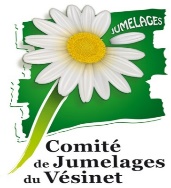 Comité de Jumelages du Vésinet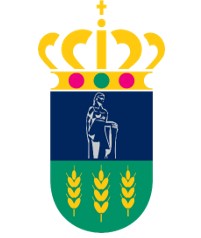 